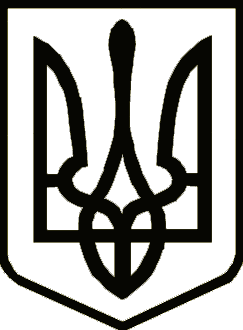 УкраїнаНОСІВСЬКА  МІСЬКА РАДА
Носівського району ЧЕРНІГІВСЬКОЇ  ОБЛАСТІВИКОНАВЧИЙ КОМІТЕТР І Ш Е Н Н Я18  червня  2019  року                      м. Носівка                                       № 194 Про  Положення про  виконавчий орган - Раду при директорі   КП «Носівські теплові мережі»   Носівської міської ради  з  юридичного забезпечення Керуючись  статтею 32, частиною  6 статті 59 Закону України «Про місцеве самоврядування  в Україні», виконавчий комітет Носівської міської ради  в и р і ш и в: 1. Погодити створення Ради при  директорі   КП «Носівські теплові мережі» Носівської міської ради  з  юридичного забезпечення.2. Схвалити  Положення про виконавчий орган – Раду при  директорі   КП «Носівські теплові мережі» Носівської міської ради  з  юридичного забезпечення (додаток 1).2. Контроль за виконанням даного рішення покласти на заступника міського голови з питань житлово – комунального господарства О. Сичова.Міський голова			     		                           В. ІГНАТЧЕНКО